Standardillustrierende Aufgaben – WATStandardillustrierende Aufgaben veranschaulichen beispielhaft Standards für Lehrkräfte, Lernende und Eltern. Aufgabe und Material:   Knobelspiel Teufelsknoten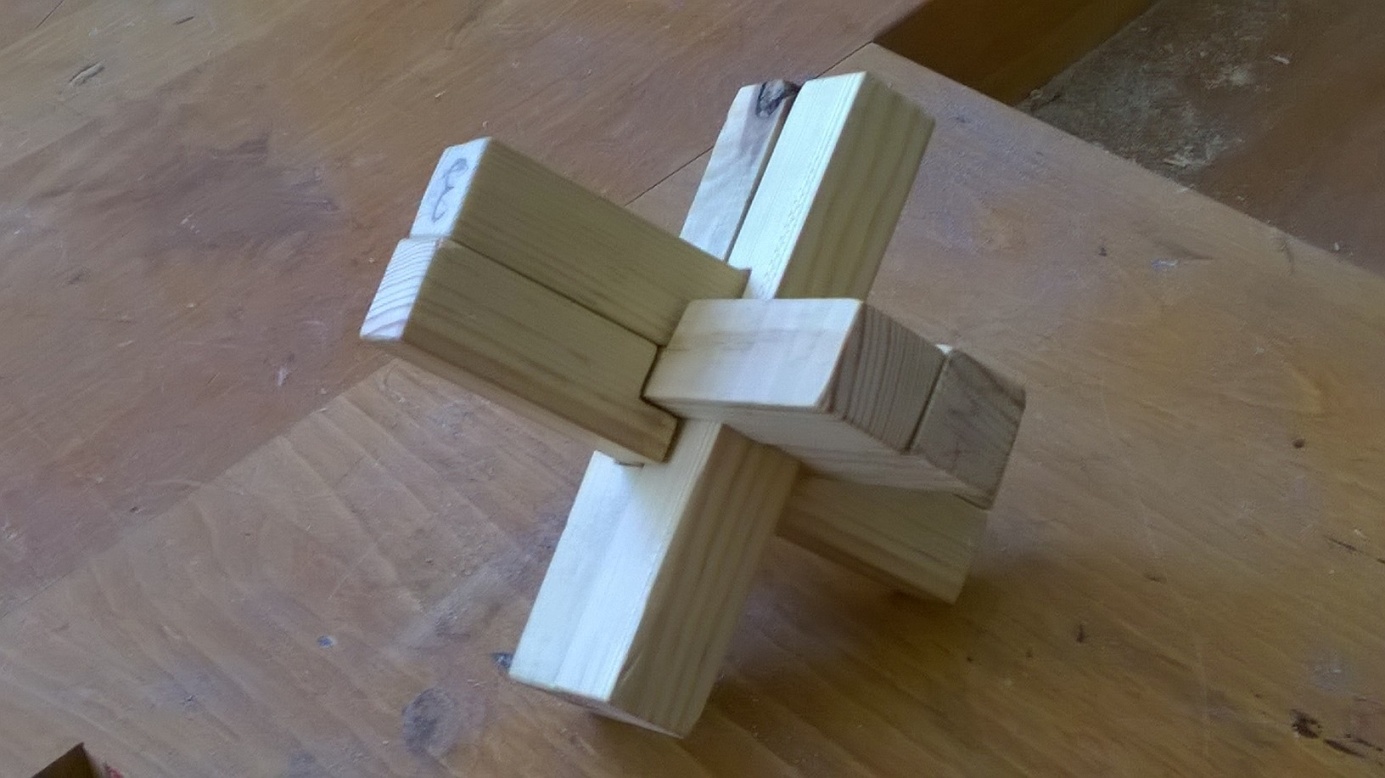 Die Schülerinnen und Schüler stellen aus Holz den Teufelsknoten her. Dazu nutzen sie unter anderem Werkzeuge. Bei der Fertigung kommt es zu Missverständnissen, weil die Schülerinnen und Schüler die fachlich richtigen Bezeichnungen nicht kennen und die Werkzeuge nicht fach- und sachgerecht nutzen. LISUM 2017, Maike Voß, Thekla Walter; 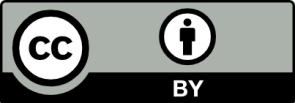 Fotos: Jörg-Ulrich Rauhut, LISUM Ordne den Bildern mit Linien die entsprechenden Werkzeuge zu. LISUM 2017, Maike Voß, Thekla Walter; Fotos: Jörg-Ulrich Rauhut, LISUMErwartungshorizont: LISUM 2017, Maike Voß, Thekla Walter; Fotos: Jörg-Ulrich Rauhut, LISUMFachWirtschaft-Arbeit-TechnikWirtschaft-Arbeit-TechnikWirtschaft-Arbeit-TechnikName der Aufgabe WAT_Fachbegriffe beim Fertigen anwenden_CWAT_Fachbegriffe beim Fertigen anwenden_CWAT_Fachbegriffe beim Fertigen anwenden_CKompetenzbereich2.4 Kommunizieren2.4 Kommunizieren2.4 KommunizierenKompetenzVerstehen und Anwenden von Fachsprache aus den Fachgebieten Wirtschaft, Arbeit und TechnikVerstehen und Anwenden von Fachsprache aus den Fachgebieten Wirtschaft, Arbeit und TechnikVerstehen und Anwenden von Fachsprache aus den Fachgebieten Wirtschaft, Arbeit und TechnikNiveaustufe(n)CCCStandardDie Schülerinnen und Schüler könnenFachbegriffe ihren Erklärungen bzw. Abbildungen zuordnenDie Schülerinnen und Schüler könnenFachbegriffe ihren Erklärungen bzw. Abbildungen zuordnenDie Schülerinnen und Schüler könnenFachbegriffe ihren Erklärungen bzw. Abbildungen zuordnenggf. ThemenfeldEntwicklung, Planung, Fertigung und Bewertung einteiliger Produkte (P4) 5/6Entwicklung, Planung, Fertigung und Bewertung einteiliger Produkte (P4) 5/6Entwicklung, Planung, Fertigung und Bewertung einteiliger Produkte (P4) 5/6ggf. Bezug Basiscurriculum (BC) oder übergreifenden Themen (ÜT)BC SprachbildungBC SprachbildungBC Sprachbildungggf. Standard BCSprachbewusstheit: Wörter und Formulierungen der Alltags-, Bildungs- und Fachsprache unterscheidenSprachbewusstheit: Wörter und Formulierungen der Alltags-, Bildungs- und Fachsprache unterscheidenSprachbewusstheit: Wörter und Formulierungen der Alltags-, Bildungs- und Fachsprache unterscheidenAufgabenformatAufgabenformatAufgabenformatAufgabenformatoffen	offen	halboffen	geschlossen	XErprobung im Unterricht:Erprobung im Unterricht:Erprobung im Unterricht:Erprobung im Unterricht:Datum Datum Jahrgangsstufe: Schulart: VerschlagwortungFachsprache, FertigenFachsprache, FertigenFachsprache, FertigenFeinsäge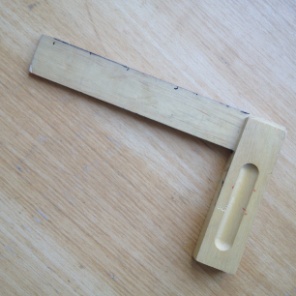 Stahlmaßstab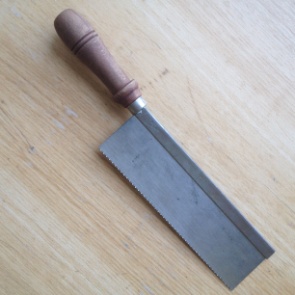 Anschlagwinkel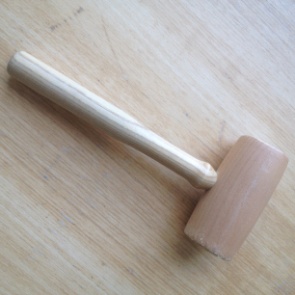 Sägelade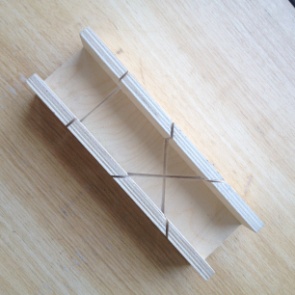 Stemmeisen/Stechbeitel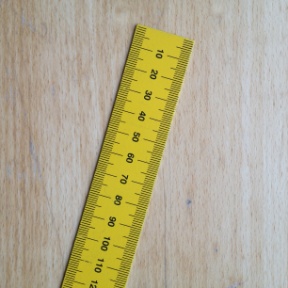 Holzhammer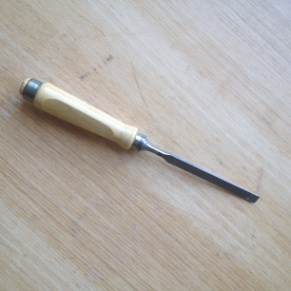 FeinsägeStahlmaßstabAnschlagwinkelSägeladeStemmeisen/StechbeitelHolzhammer